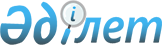 Жаңаарқа аудандық мәслихатының 2017 жылғы 22 желтоқсандағы № 21/159 "2018-2020 жылдарға арналған аудандық бюджет туралы" шешіміне өзгерістер енгізу туралы
					
			Мерзімі біткен
			
			
		
					Қарағанды облысы Жаңаарқа аудандық мәслихатының 2018 жылғы 26 қарашадағы № 34/243 шешімі. Қарағанды облысының Әділет департаментінде 2018 жылғы 5 желтоқсанда № 5027 болып тіркелді. Мерзімі өткендіктен қолданыс тоқтатылды
      Қазақстан Республикасының 2008 жылғы 4 желтоқсандағы Бюджет кодексінің 109 бабына және Қазақстан Республикасының 2001 жылғы 23 қаңтардағы "Қазақстан Республикасындағы жергілікті мемлекеттік басқару және өзін-өзі басқару туралы" Заңының 6 бабына сәйкес, аудандық мәслихат ШЕШІМ ЕТТІ: 
      1. Жаңаарқа аудандық мәслихатының 2017 жылғы 22 желтоқсандағы № 21/159 "2018-2020 жылдарға арналған аудандық бюджет туралы" шешіміне (нормативтік құқықтық актілерді мемлекеттік тіркеу Тізілімінде № 4529 болып тіркелген, 2018 жылғы 20 қаңтардағы № 3-4 (9841) "Жаңаарқа" газетінде, Қазақстан Республикасының нормативтік құқықтық актілерінің эталондық бақылау банкінде электрондық түрде 2018 жылдың 12 қаңтарында жарияланған), келесі өзгерістер енгізілсін:
      1) 1 тармақ келесі редакцияда мазмұндалсын:
      "1. 2018-2020 жылдарға арналған аудандық бюджет тиісінше 1, 2, 3 қосымшаларға сәйкес бекітілсін, соның ішінде:
      2018 жылға арналған аудандық бюджет 1 қосымшаға сәйкес келесі көлемдерде бекітілсін:
      1) кірістер 5 253597 мың теңге:
      салықтық түсімдер 973389 мың теңге;
      салықтық емес түсімдер 12254 мың теңге;
      негізгі капиталды сатудан түсетін түсімдер 8522 мың теңге;
      трансферттердің түсімдері 4 259432 мың теңге;
      2) шығындар 5 315732 мың теңге; 
      3) таза бюджеттік кредиттеу 86 138 мың теңге:
      бюджеттік кредиттер 111 802 мың теңге;
      бюджеттік кредиттерді өтеу 25 664 мың теңге;
      4) қаржы активтерімен операциялар бойынша сальдо 0 мың теңге:
      қаржы активтерін сатып алу 0 мың теңге;
      мемлекеттің қаржы активтерін сатудан түсетін түсімдер 0 мың теңге;
      5) бюджет тапшылығы (профициті) алу 148 273 мың теңге;
      6) бюджет тапшылығын қаржыландыру (профицитін пайдалану) 148 273 мың теңге:
      қарыздар түсімдері 111 833 мың теңге;
      қарыздарды өтеу 25 695 мың теңге;
      бюджет қаражатының пайдаланылатын қалдықтары 62 135 мың теңге.";
      2) көрсетілген шешімге 1, 4, 5, 6, 7, 8, 10, 13, 15 қосымшалар осы шешімге 1, 2, 3, 4, 5, 6, 7, 8, 9 қосымшаларға сәйкес жаңа редакцияда мазмұндалсын.
      2. Осы шешім 2018 жылдың 1 қаңтарынан бастап қолданысқа енгізіледі. 2018 жылға арналған аудандық бюджет 2018 жылға арналған бюджеттік инвестициялық жобалардың тізбесі 2018 жылға арналған аудандық бюджетті орындау барысында секвестрлеуге жатпайтын аудандық бюджеттік бағдарламалардың тізбесі Жаңаарқа ауданына 2018 жылға бөлінген нысаналы трансферттер және бюджеттік кредиттер 2018 жылға кент, ауылдық округ әкімінің қызметін қамтамасыз ету жөніндегі қызметтер 2018 жылға кенттер мен ауылдық округтердің күрделі шығыстары 2018 жылға елді мекендерде көшелерді жарықтандыру 2018 жылға Өңірлерді дамытудың 2020 жылға дейінгі бағдарламасы шеңберінде өңірлерді экономикалық дамытуға жәрдемдесу бойынша шараларды іске асыру 2018 жылға аудандық бюджеттен кент және ауылдық округтер бюджеттеріне берілетін ағымдағы нысаналы трансферттер
					© 2012. Қазақстан Республикасы Әділет министрлігінің «Қазақстан Республикасының Заңнама және құқықтық ақпарат институты» ШЖҚ РМК
				
      Аудандық мәслихаттың кезектен тыс ХХХІV сессиясының төрағасы 

Р.Рахимов

      Аудандық мәслихат хатшысы 

К.Имантусупов
2018 жылғы 26 қарашадағы №34/243Жаңаарқа аудандық мәслихатыныңшешіміне1 қосымша2017 жылғы 22 желтоқсандағы №21/159Жаңаарқа аудандық мәслихатыныңшешіміне1 қосымша
Санаты
Санаты
Санаты
Санаты
Сома (мың теңге)
Сыныбы
Сыныбы
Сыныбы
Сома (мың теңге)
Iшкi сыныбы
Iшкi сыныбы
Сома (мың теңге)
Атауы
Сома (мың теңге)
 I. Кірістер
5253597
1
Салықтық түсімдер
973389
01
Табыс салығы
240207
2
Жеке табыс салығы
240207
03
Әлеуметтiк салық
205263
1
Әлеуметтік салық
205263
04
Меншiкке салынатын салықтар
495211
1
Мүлiкке салынатын салықтар
465406
3
Жер салығы
2486
4
Көлiк құралдарына салынатын салық
23519
5
Бірыңғай жер салығы
3800
05
Тауарларға, жұмыстарға және қызметтерге салынатын iшкi салықтар
28308
2
Акциздер
4228
3
Табиғи және басқа да ресурстарды пайдаланғаны үшiн түсетiн түсiмдер
17000
4
Кәсiпкерлiк және кәсiби қызметтi жүргiзгенi үшiн алынатын алымдар
7010
5
Ойын бизнесіне салық
70
08
Заңдық маңызы бар әрекеттерді жасағаны және (немесе) оған уәкілеттігі бар мемлекеттік органдар немесе лауазымды адамдар құжаттар бергені үшін алынатын міндетті төлемдер
4400
1
Мемлекеттік баж
4400
2
Салықтық емес түсiмдер
12254
01
Мемлекеттік меншіктен түсетін кірістер
6054
1
Мемлекеттік кәсіпорындардың таза кірісі бөлігінің түсімдері
4
5
Мемлекет меншігіндегі мүлікті жалға беруден түсетін кірістер
5529
7
Мемлекеттік бюджеттен берілген кредиттер бойынша сыйақылар
35
9
Мемлекет меншігінен түсетін басқа да кірістер
486
06
Басқа да салықтық емес түсiмдер
6200
1
Басқа да салықтық емес түсiмдер
6200
3
Негізгі капиталды сатудан түсетін түсімдер
8522
01
Мемлекеттік мекемелерге бекітілген мемлекеттік мүлікті сату
4058
1
Мемлекеттік мекемелерге бекітілген мемлекеттік мүлікті сату
4058
03
Жердi және материалдық емес активтердi сату
4464
1
Жерді сату
4000
2
Материалдық емес активтерді сату
464
4
Трансферттердің түсімдері
4259432
02
Мемлекеттiк басқарудың жоғары тұрған органдарынан түсетiн трансферттер
4259432
2
Облыстық бюджеттен түсетiн трансферттер
4259432
Функционалдық топ
Функционалдық топ
Функционалдық топ
Функционалдық топ
Функционалдық топ
Сома (мың теңге)
Кіші функция
Кіші функция
Кіші функция
Кіші функция
Сома (мың теңге)
Бюджеттік бағдарламалардың әкiмшiсi
Бюджеттік бағдарламалардың әкiмшiсi
Бюджеттік бағдарламалардың әкiмшiсi
Сома (мың теңге)
Бағдарлама
Бағдарлама
Сома (мың теңге)
Атауы
Сома (мың теңге)
ІІ.Шығындар
5315732
01
Жалпы сипаттағы мемлекеттiк қызметтер 
412752
1
Мемлекеттiк басқарудың жалпы функцияларын орындайтын өкiлдi, атқарушы және басқа органдар
270979
112
Аудан (облыстық маңызы бар қала) мәслихатының аппараты
30112
001
Аудан (облыстық маңызы бар қала) мәслихатының қызметін қамтамасыз ету жөніндегі қызметтер
19929
003
Мемлекеттік органның күрделі шығыстары
10183
122
Аудан (облыстық маңызы бар қала) әкімінің аппараты
123735
001
Аудан (облыстық маңызы бар қала) әкімінің қызметін қамтамасыз ету жөніндегі қызметтер
104510
003
Мемлекеттік органның күрделі шығыстары
18452
113
Жергілікті бюджеттерден берілетін ағымдағы нысаналы трансферттер
773
123
Қаладағы аудан, аудандық маңызы бар қала, кент, ауыл, ауылдық округ әкімінің аппараты
117132
001
Қаладағы аудан, аудандық маңызы бар қаланың, кент, ауыл, ауылдық округ әкімінің қызметін қамтамасыз ету жөніндегі қызметтер
110682
022
Мемлекеттік органның күрделі шығыстары
6450
2
Қаржылық қызмет
17581
489
Ауданның (облыстық маңызы бар қаланың) мемлекеттік активтер және сатып алу бөлімі
17581
001
Жергілікті деңгейде мемлекеттік активтер мен сатып алуды басқару саласындағы мемлекеттік саясатты іске асыру жөніндегі қызметтер
11943
003
Мемлекеттік органның күрделі шығыстары
226
004
Салық салу мақсатында мүлікті бағалауды жүргізу
1004
005
Жекешелендіру, коммуналдық меншікті басқару, жекешелендіруден кейінгі қызмет және осыған байланысты дауларды реттеу 
4408
9
Жалпы сипаттағы өзге де мемлекеттiк қызметтер
124192
458
Ауданның (облыстық маңызы бар қаланың) тұрғын үй-коммуналдық шаруашылығы, жолаушылар көлігі және автомобиль жолдары бөлімі
79618
001
Жергілікті деңгейде тұрғын үй-коммуналдық шаруашылығы, жолаушылар көлігі және автомобиль жолдары саласындағы мемлекеттік саясатты іске асыру жөніндегі қызметтер
15385
013
Мемлекеттік органның күрделі шығыстары
478
067
Ведомстволық бағыныстағы мемлекеттік мекемелер мен ұйымдардың күрделі шығыстары
27994
113
Жергілікті бюджеттерден берілетін ағымдағы нысаналы трансферттер
35761
459
Ауданның (облыстық маңызы бар қаланың) экономика және қаржы бөлімі
31522
001
Ауданның (облыстық маңызы бар қаланың) экономикалық саясаттын қалыптастыру мен дамыту, мемлекеттік жоспарлау, бюджеттік атқару және коммуналдық меншігін басқару саласындағы мемлекеттік саясатты іске асыру жөніндегі қызметтер
31122
015
Мемлекеттік органның күрделі шығыстары
400
494
Ауданның (облыстық маңызы бар қаланың) кәсіпкерлік және өнеркәсіп бөлімі
13052
001
Жергілікті деңгейде кәсіпкерлікті және өнеркәсіпті дамыту саласындағы мемлекеттік саясатты іске асыру жөніндегі қызметтер
12752
003
Мемлекеттік органның күрделі шығыстары
300
02
Қорғаныс
13897
1
Әскери мұқтаждар
6497
122
Аудан (облыстық маңызы бар қала) әкімінің аппараты
6497
005
Жалпыға бірдей әскери міндетті атқару шеңберіндегі іс-шаралар
6497
2
Төтенше жағдайлар жөнiндегi жұмыстарды ұйымдастыру
7400
122
Аудан (облыстық маңызы бар қала) әкімінің аппараты
7400
006
Аудан (облыстық маңызы бар қала) ауқымындағы төтенше жағдайлардың алдын алу және оларды жою
2500
007
Аудандық (қалалық) ауқымдағы дала өрттерінің, сондай-ақ мемлекеттік өртке қарсы қызмет органдары құрылмаған елдi мекендерде өрттердің алдын алу және оларды сөндіру жөніндегі іс-шаралар
4900
03
Қоғамдық тәртіп, қауіпсіздік, құқықтық, сот, қылмыстық-атқару қызметі
9858
9
Қоғамдық тәртіп және қауіпсіздік саласындағы басқа да қызметтер
9858
458
Ауданның (облыстық маңызы бар қаланың) тұрғын үй-коммуналдық шаруашылығы, жолаушылар көлігі және автомобиль жолдары бөлімі
9858
021
Елдi мекендерде жол қозғалысы қауiпсiздiгін қамтамасыз ету
9858
04
Бiлiм беру
2685120
1
Мектепке дейiнгi тәрбие және оқыту
20961
464
Ауданның (облыстық маңызы бар қаланың) білім бөлімі
20961
040
Мектепке дейінгі білім беру ұйымдарында мемлекеттік білім беру тапсырысын іске асыруға
20961
2
Бастауыш, негізгі орта және жалпы орта білім беру
2465329
123
Қаладағы аудан, аудандық маңызы бар қала, кент, ауыл, ауылдық округ әкімінің аппараты
982
005
Ауылдық жерлерде балаларды мектепке дейін тегін алып баруды және кері алып келуді ұйымдастыру
982
464
Ауданның (облыстық маңызы бар қаланың) білім бөлімі
2403090
003
Жалпы білім беру
2362192
006
Балаларға қосымша білім беру
40898
465
Ауданның (облыстық маңызы бар қаланың) дене шынықтыру және спорт бөлімі
55781
017
Балалар мен жасөспірімдерге спорт бойынша қосымша білім беру
55781
467
Ауданның (облыстық маңызы бар қаланың) құрылыс бөлімі
5476
024
Бастауыш, негізгі орта және жалпы орта білім беру объектілерін салу және реконструкциялау
5476
9
Бiлiм беру саласындағы өзге де қызметтер
198830
464
Ауданның (облыстық маңызы бар қаланың) білім бөлімі
198830
001
Жергілікті деңгейде білім беру саласындағы мемлекеттік саясатты іске асыру жөніндегі қызметтер
11382
005
Ауданның (облыстық маңызы бар қаланың) мемлекеттік білім беру мекемелер үшін оқулықтар мен оқу-әдiстемелiк кешендерді сатып алу және жеткізу
63846
007
Аудандық (қалалық) ауқымдағы мектеп олимпиадаларын және мектептен тыс іс-шараларды өткiзу
466
012
Мемлекеттік органның күрделі шығыстары
300
015
Жетім баланы (жетім балаларды) және ата-аналарының қамқорынсыз қалған баланы (балаларды) күтіп-ұстауға қамқоршыларға (қорғаншыларға) ай сайынға ақшалай қаражат төлемі
10706
029
Балалар мен жасөспірімдердің психикалық денсаулығын зерттеу және халыққа психологиялық-медициналық-педагогикалық консультациялық көмек көрсету
16846
067
Ведомстволық бағыныстағы мемлекеттік мекемелер мен ұйымдардың күрделі шығыстары
83195
068
Халықтың компьютерлік сауаттылығын арттыруды қамтамасыз ету
2750
113
Жергілікті бюджеттерден берілетін ағымдағы нысаналы трансферттер
9339
06
Әлеуметтiк көмек және әлеуметтiк қамсыздандыру
266126
1
Әлеуметтiк қамсыздандыру
34111
451
Ауданның (облыстық маңызы бар қаланың) жұмыспен қамту және әлеуметтік бағдарламалар бөлімі
30439
005
Мемлекеттік атаулы әлеуметтік көмек 
30439
464
Ауданның (облыстық маңызы бар қаланың) білім бөлімі
3672
030
Патронат тәрбиешілерге берілген баланы (балаларды) асырап бағу
3672
2
Әлеуметтiк көмек
190622
451
Ауданның (облыстық маңызы бар қаланың) жұмыспен қамту және әлеуметтік бағдарламалар бөлімі
190622
002
Жұмыспен қамту бағдарламасы
73699
004
Ауылдық жерлерде тұратын денсаулық сақтау, білім беру, әлеуметтік қамтамасыз ету, мәдениет, спорт және ветеринар мамандарына отын сатып алуға Қазақстан Республикасының заңнамасына сәйкес әлеуметтік көмек көрсету
15252
006
Тұрғын үйге көмек көрсету
4600
007
Жергілікті өкілетті органдардың шешімі бойынша мұқтаж азаматтардың жекелеген топтарына әлеуметтік көмек
19530
010
Үйден тәрбиеленіп оқытылатын мүгедек балаларды материалдық қамтамасыз ету
771
014
Мұқтаж азаматтарға үйде әлеуметтiк көмек көрсету
34374
017
Оңалтудың жеке бағдарламасына сәйкес мұқтаж мүгедектерді міндетті гигиеналық құралдармен қамтамасыз ету,қозғалуға қиындығы бар бірінші топтағы мүгедектерге жеке көмекшінің және есту бойынша мүгедектерге қолмен көрсететін тіл маманының қызметтерін ұсыну
15425
023
Жұмыспен қамту орталықтарының қызметін қамтамасыз ету
26971
9
Әлеуметтiк көмек және әлеуметтiк қамтамасыз ету салаларындағы өзге де қызметтер
41393
451
Ауданның (облыстық маңызы бар қаланың) жұмыспен қамту және әлеуметтік бағдарламалар бөлімі
41393
001
Жергілікті деңгейде халық үшін әлеуметтік бағдарламаларды жұмыспен қамтуды қамтамасыз етуді іске асыру саласындағы мемлекеттік саясатты іске асыру жөніндегі қызметтер
21649
011
Жәрдемақыларды және басқа да әлеуметтік төлемдерді есептеу, төлеу мен жеткізу бойынша қызметтерге ақы төлеу
533
021
Мемлекеттік органның күрделі шығыстары
1680
050
Қазақстан Республикасында мүгедектердің құқықтарын қамтамасыз ету және өмір сүру сапасын жақсарту жөніндегі 2012 - 2018 жылдарға арналған іс-шаралар жоспарын іске асыру
15267
067
Ведомстволық бағыныстағы мемлекеттік мекемелер мен ұйымдардың күрделі шығыстары
2264
07
Тұрғын үй-коммуналдық шаруашылық
444217
1
Тұрғын үй шаруашылығы
210534
455
Ауданның (облыстық маңызы бар қаланың) мәдениет және тілдерді дамыту бөлімі
11223
024
Нәтижелі жұмыспен қамтуды және жаппай кәсіпкерлікті дамыту бағдарламасы шеңберінде қалалардың және ауылдық елді мекендердің объектілерін жөндеу
11223
458
Ауданның (облыстық маңызы бар қаланың) тұрғын үй-коммуналдық шаруашылығы, жолаушылар көлігі және автомобиль жолдары бөлімі
6702
003
Мемлекеттік тұрғын үй қорын сақтауды ұйымдастыру
5392
049
Көп пәтерлі тұрғын үйлерде энергетикалық аудит жүргізу
1310
467
Ауданның (облыстық маңызы бар қаланың) құрылыс бөлімі
183269
003
Коммуналдық тұрғын үй қорының тұрғын үйін жобалау және (немесе) салу, реконструкциялау
141224
004
Инженерлік-коммуникациялық инфрақұрылымды жобалау, дамыту және (немесе) жайластыру
42045
479
Ауданның (облыстық маңызы бар қаланың) тұрғын үй инспекциясы бөлімі 
9340
001
Жергілікті деңгейде тұрғын үй қоры саласындағы мемлекеттік саясатты іске асыру жөніндегі қызметтер
9040
005
Мемлекеттік органның күрделі шығыстары
300
2
Коммуналдық шаруашылық
198287
458
Ауданның (облыстық маңызы бар қаланың) тұрғын үй-коммуналдық шаруашылығы, жолаушылар көлігі және автомобиль жолдары бөлімі
198287
012
Сумен жабдықтау және су бұру жүйесінің жұмыс істеуі
56030
058
Елді мекендердегі сумен жабдықтау және су бұру жүйелерін дамыту
142257
3
Елді-мекендерді көркейту
35396
123
Қаладағы аудан, аудандық маңызы бар қала, кент, ауыл, ауылдық округ әкімінің аппараты
1012
008
Елді мекендердегі көшелерді жарықтандыру
1012
458
Ауданның (облыстық маңызы бар қаланың) тұрғын үй-коммуналдық шаруашылығы, жолаушылар көлігі және автомобиль жолдары бөлімі
34384
016
Елді мекендердің санитариясын қамтамасыз ету
1447
018
Елдi мекендердi абаттандыру және көгалдандыру
32937
08
Мәдениет, спорт, туризм және ақпараттық кеңістiк
389273
1
Мәдениет саласындағы қызмет
197989
455
Ауданның (облыстық маңызы бар қаланың) мәдениет және тілдерді дамыту бөлімі
197989
003
Мәдени-демалыс жұмысын қолдау
197989
2
Спорт
22884
465
Ауданның (облыстық маңызы бар қаланың) дене шынықтыру және спорт бөлімі 
21416
001
Жергілікті деңгейде дене шынықтыру және спорт саласындағы мемлекеттік саясатты іске асыру жөніндегі қызметтер
10997
006
Аудандық (облыстық маңызы бар қалалық) деңгейде спорттық жарыстар өткiзу
4500
007
Әртүрлi спорт түрлерi бойынша аудан (облыстық маңызы бар қала) құрама командаларының мүшелерiн дайындау және олардың облыстық спорт жарыстарына қатысуы
5619
032
Ведомстволық бағыныстағы мемлекеттік мекемелер мен ұйымдардың күрделі шығыстары
300
467
Ауданның (облыстық маңызы бар қаланың) құрылыс бөлімі
1468
008
Cпорт объектілерін дамыту
1468
3
Ақпараттық кеңiстiк
109562
455
Ауданның (облыстық маңызы бар қаланың) мәдениет және тілдерді дамыту бөлімі
99562
006
Аудандық (қалалық) кiтапханалардың жұмыс iстеуi
99562
456
Ауданның (облыстық маңызы бар қаланың) ішкі саясат бөлімі
10000
002
Мемлекеттік ақпараттық саясат жүргізу жөніндегі қызметтер
10000
9
Мәдениет, спорт, туризм және ақпараттық кеңiстiктi ұйымдастыру жөнiндегi өзге де қызметтер
58838
455
Ауданның (облыстық маңызы бар қаланың) мәдениет және тілдерді дамыту бөлімі
26094
001
Жергілікті деңгейде тілдерді және мәдениетті дамыту саласындағы мемлекеттік саясатты іске асыру жөніндегі қызметтер
11893
010
Мемлекеттік органның күрделі шығыстары
500
032
Ведомстволық бағыныстағы мемлекеттік мекемелер мен ұйымдардың күрделі шығыстары
13701
456
Ауданның (облыстық маңызы бар қаланың) ішкі саясат бөлімі
32744
001
Жергілікті деңгейде ақпарат, мемлекеттілікті нығайту және азаматтардың әлеуметтік сенімділігін қалыптастыру саласында мемлекеттік саясатты іске асыру жөніндегі қызметтер
18888
003
Жастар саясаты саласында іс-шараларды iске асыру
13856
10
Ауыл, су, орман, балық шаруашылығы, ерекше қорғалатын табиғи аумақтар, қоршаған ортаны және жануарлар дүниесін қорғау, жер қатынастары
201496
1
Ауыл шаруашылығы
173554
462
Ауданның (облыстық маңызы бар қаланың) ауыл шаруашылығы бөлімі
18933
001
Жергілікті деңгейде ауыл шаруашылығы саласындағы мемлекеттік саясатты іске асыру жөніндегі қызметтер
18533
006
Мемлекеттік органның күрделі шығыстары
400
473
Ауданның (облыстық маңызы бар қаланың) ветеринария бөлімі
154621
001
Жергілікті деңгейде ветеринария саласындағы мемлекеттік саясатты іске асыру жөніндегі қызметтер
9802
005
Мал көмінділерінің (биотермиялық шұңқырлардың) жұмыс істеуін қамтамасыз ету
5800
007
Қаңғыбас иттер мен мысықтарды аулауды және жоюды ұйымдастыру
2000
009
Жануарлардың энзоотиялық аурулары бойынша ветеринариялық іс-шараларды жүргізу
3119
010
Ауыл шаруашылығы жануарларын сәйкестендіру жөніндегі іс-шараларды өткізу
17810
011
Эпизоотияға қарсы іс-шаралар жүргізу
101300
047
Жануарлардың саулығы мен адамның денсаулығына қауіп төндіретін, алып қоймай залалсыздандырылған (зарарсыздандырылған) және қайта өңделген жануарлардың, жануарлардан алынатын өнімдер мен шикізаттың құнын иелеріне өтеу
14790
6
Жер қатынастары
9811
463
Ауданның (облыстық маңызы бар қаланың) жер қатынастары бөлімі
9811
001
Аудан (облыстық маңызы бар қала) аумағында жер қатынастарын реттеу саласындағы мемлекеттік саясатты іске асыру жөніндегі қызметтер
9511
007
Мемлекеттік органның күрделі шығыстары
300
9
Ауыл, су, орман, балық шаруашылығы, қоршаған ортаны қорғау және жер қатынастары саласындағы басқа да қызметтер
18131
459
Ауданның (облыстық маңызы бар қаланың) экономика және қаржы бөлімі
18131
099
Мамандарға әлеуметтік қолдау көрсету жөніндегі шараларды іске асыру
18131
11
Өнеркәсіп, сәулет, қала құрылысы және құрылыс қызметі
27937
2
Сәулет, қала құрылысы және құрылыс қызметі
27937
467
Ауданның (облыстық маңызы бар қаланың) құрылыс бөлімі
10022
001
Жергілікті деңгейде құрылыс саласындағы мемлекеттік саясатты іске асыру жөніндегі қызметтер
9722
017
Мемлекеттік органның күрделі шығыстары
300
468
Ауданның (облыстық маңызы бар қаланың) сәулет және қала құрылысы бөлімі
17915
001
Жергілікті деңгейде сәулет және қала құрылысы саласындағы мемлекеттік саясатты іске асыру жөніндегі қызметтер
9358
003
Аудан аумағында қала құрылысын дамыту схемаларын және елді мекендердің бас жоспарларын әзірлеу
8257
004
Мемлекеттік органның күрделі шығыстары 
300
12
Көлiк және коммуникация
354034
1
Автомобиль көлiгi
350814
123
Қаладағы аудан, аудандық маңызы бар қала, кент, ауыл, ауылдық округ әкімінің аппараты
3750
013
Аудандық маңызы бар қалаларда, кенттерде, ауылдарда, ауылдық округтерде автомобиль жолдарының жұмыс істеуін қамтамасыз ету
3750
458
Ауданның (облыстық маңызы бар қаланың) тұрғын үй-коммуналдық шаруашылығы, жолаушылар көлігі және автомобиль жолдары бөлімі
347064
022
Көлік инфрақұрылымын дамыту
7520
023
Автомобиль жолдарының жұмыс істеуін қамтамасыз ету
17120
045
Аудандық маңызы бар автомобиль жолдарын және елді-мекендердің көшелерін күрделі және орташа жөндеу
322424
9
Көлiк және коммуникациялар саласындағы өзге де қызметтер
3220
458
Ауданның (облыстық маңызы бар қаланың) тұрғын үй-коммуналдық шаруашылығы, жолаушылар көлігі және автомобиль жолдары бөлімі
3220
037
Әлеуметтік маңызы бар қалалық (ауылдық), қала маңындағы және ауданішілік қатынастар бойынша жолаушылар тасымалдарын субсидиялау
3220
13
Басқалар
29398
9
Басқалар
29398
123
Қаладағы аудан, аудандық маңызы бар қала, кент, ауыл, ауылдық округ әкімінің аппараты
8434
040
Өңірлерді дамытудың 2020 жылға дейінгі бағдарламасы шеңберінде өңірлерді экономикалық дамытуға жәрдемдесу бойынша шараларды іске асыру
8434
459
Ауданның (облыстық маңызы бар қаланың) экономика және қаржы бөлімі
20964
012
Ауданның (облыстық маңызы бар қаланың) жергілікті атқарушы органының резерві 
20964
14
Борышқа қызмет көрсету
35
1
Борышқа қызмет көрсету
35
459
Ауданның (облыстық маңызы бар қаланың) экономика және қаржы бөлімі
35
021
Жергілікті атқарушы органдардың облыстық бюджеттен қарыздар бойынша сыйақылар мен өзге де төлемдерді төлеу бойынша борышына қызмет көрсету
35
15
Трансферттер
481589
1
Трансферттер
481589
459
Ауданның (облыстық маңызы бар қаланың) экономика және қаржы бөлімі
481589
006
Пайдаланылмаған (толық пайдаланылмаған) нысаналы трансферттерді қайтару
7884
024
Заңнаманы өзгертуге байланысты жоғары тұрған бюджеттің шығындарын өтеуге төменгі тұрған бюджеттен ағымдағы нысаналы трансферттер
144047
038
Субвенциялар
314002
051
Жергілікті өзін-өзі басқару органдарына берілетін трансферттер
15635
054
Қазақстан Республикасының Ұлттық қорынан берілетін нысаналы трансферт есебінен республикалық бюджеттен бөлінген пайдаланылмаған (түгел пайдаланылмаған) нысаналы трансферттердің сомасын қайтару
21
ІІІ. Таза бюджеттік кредиттеу
86138
Бюджеттік кредиттер
111802
10
Ауыл, су, орман, балық шаруашылығы, ерекше қорғалатын табиғи аумақтар, қоршаған ортаны және жануарлар дүниесін қорғау, жер қатынастары
111802
9
Ауыл, су, орман, балық шаруашылығы, қоршаған ортаны қорғау және жер қатынастары саласындағы басқа да қызметтер
111802
459
Ауданның (облыстық маңызы бар қаланың) экономика және қаржы бөлімі
111802
018
Мамандарды әлеуметтік қолдау шараларын іске асыру үшін бюджеттік кредиттер
111802
Санаты
Санаты
Санаты
Санаты
Сома (мың теңге)
Сыныбы
Сыныбы
Сыныбы
Сома (мың теңге)
Iшкi сыныбы
Iшкi сыныбы
Сома (мың теңге)
Атауы
Сома (мың теңге)
Бюджеттік кредиттерді өтеу 
25664
5
Бюджеттік кредиттерді өтеу
25664
01
Бюджеттік кредиттерді өтеу
25664
1
Мемлекеттік бюджеттен берілген бюджеттік кредиттерді өтеу
25664
Функционалдық топ
Функционалдық топ
Функционалдық топ
Функционалдық топ
Функционалдық топ
Сома (мың теңге)
Кіші функция
Кіші функция
Кіші функция
Кіші функция
Сома (мың теңге)
Бюджеттік бағдарламалардың әкiмшiсi
Бюджеттік бағдарламалардың әкiмшiсi
Бюджеттік бағдарламалардың әкiмшiсi
Сома (мың теңге)
Бағдарлама
Бағдарлама
Сома (мың теңге)
Атауы
Сома (мың теңге)
ІV. Қаржы активтерімен операциялар бойынша сальдо
0
қаржы активтерін сатып алу
0
мемлекеттің қаржы активтерін сатудан түсетін түсімдер
0
V. Бюджет тапшылығы (профициті)
-148273
VІ. Бюджет тапшылығын қаржыландыру (профицитін пайдалану)
148273
Санаты
Санаты
Санаты
Санаты
Сома (мың теңге)
Сыныбы
Сыныбы
Сыныбы
Сома (мың теңге)
Iшкi сыныбы
Iшкi сыныбы
Сома (мың теңге)
Атауы
Сома (мың теңге)
Қарыздар түсімдері
111833
7
Қарыздар түсімдері
111833
01
Мемлекеттік ішкі қарыздар
111833
2
Қарыз алу келісім-шарттары
111833
Функционалдық топ
Функционалдық топ
Функционалдық топ
Функционалдық топ
Функционалдық топ
Сома (мың теңге)
Кіші функция
Кіші функция
Кіші функция
Кіші функция
Сома (мың теңге)
Бюджеттік бағдарламалардың әкiмшiсi
Бюджеттік бағдарламалардың әкiмшiсi
Бюджеттік бағдарламалардың әкiмшiсi
Сома (мың теңге)
Бағдарлама
Бағдарлама
Сома (мың теңге)
Атауы
Сома (мың теңге)
Қарыздарды өтеу
25695
16
Қарыздарды өтеу
25695
1
Қарыздарды өтеу
25695
459
Ауданның (облыстық маңызы бар қаланың) экономика және қаржы бөлімі
25695
005
Жергілікті атқарушы органның жоғары тұрған бюджет алдындағы борышын өтеу
25664
022
Жергілікті бюджеттен бөлінген пайдаланылмаған бюджеттік кредиттерді қайтару
31
Санаты
Санаты
Санаты
Санаты
Сома (мың теңге)
Сыныбы
Сыныбы
Сыныбы
Сома (мың теңге)
Iшкi сыныбы
Iшкi сыныбы
Сома (мың теңге)
Атауы
Сома (мың теңге)
Бюджет қаражатының пайдаланылатын қалдықтары
621352018 жылғы 26 қарашадағы №34/243Жаңаарқа аудандық мәслихатыныңшешіміне2 қосымша2017 жылғы 22 желтоқсандағы №21/159Жаңаарқа аудандық мәслихатыныңшешіміне4 қосымша
Функционалдық топ
Функционалдық топ
Функционалдық топ
Функционалдық топ
Функционалдық топ
Сома (мың теңге)
Кіші функция
Кіші функция
Кіші функция
Кіші функция
Сома (мың теңге)
Бюджеттік бағдарламалардың әкiмшiсi
Бюджеттік бағдарламалардың әкiмшiсi
Бюджеттік бағдарламалардың әкiмшiсi
Сома (мың теңге)
Бағдарлама
Бағдарлама
Сома (мың теңге)
Атауы
Сома (мың теңге)
Шығындар
339990
04
Білім беру
5476
2
Бастауыш, негізгі орта және жалпы орта білім беру
5476
467
Ауданның (облыстық маңызы бар қаланың) құрылыс бөлімі
5476
024
Бастауыш, негізгі орта және жалпы орта білім беру объектілерін салу және реконструкциялау
5476
07
Тұрғын үй-коммуналдық шаруашылық
325526
1
Тұрғын үй шаруашылығы
183269
467
Ауданның (облыстық маңызы бар қаланың) құрылыс бөлімі
183269
003
Коммуналдық тұрғын үй қорының тұрғын үйін жобалау және (немесе) салу, реконструкциялау
141224
004
Инженерлік-коммуникациялық инфрақұрылымды жобалау, дамыту және (немесе) жайластыру
42045
2
Коммуналдық шаруашылық
142257
458
Ауданның (облыстық маңызы бар қаланың) тұрғын үй-коммуналдық шаруашылығы, жолаушылар көлігі және автомобиль жолдары бөлімі
142257
058
Елді мекендердегі сумен жабдықтау және су бұру жүйелерін дамыту
142257
08
Мәдениет, спорт, туризм және ақпараттық кеңістiк
1468
2
Спорт
1468
467
Ауданның (облыстық маңызы бар қаланың) құрылыс бөлімі
1468
008
Cпорт объектілерін дамыту
1468
12
Көлiк және коммуникация
7520
1
Автомобиль көлiгi
7520
458
Ауданның (облыстық маңызы бар қаланың) тұрғын үй-коммуналдық шаруашылығы, жолаушылар көлігі және автомобиль жолдары бөлімі
7520
022
Көлік инфрақұрылымын дамыту
75202018 жылғы 26 қарашадағы №34/243Жаңаарқа аудандық мәслихатыныңшешіміне3 қосымша2017 жылғы 22 желтоқсандағы №21/159Жаңаарқа аудандық мәслихатыныңшешіміне5 қосымша
Функционалдық топ
Функционалдық топ
Функционалдық топ
Функционалдық топ
Функционалдық топ
Сома (мың теңге)
Кіші функция
Кіші функция
Кіші функция
Кіші функция
Сома (мың теңге)
Бюджеттік бағдарламалардың әкiмшiсi
Бюджеттік бағдарламалардың әкiмшiсi
Бюджеттік бағдарламалардың әкiмшiсi
Сома (мың теңге)
Бағдарлама
Бағдарлама
Сома (мың теңге)
Атауы
Сома (мың теңге)
Шығындар
2383153
04
Бiлiм беру
2383153
1
Мектепке дейiнгi тәрбие және оқыту
20961
464
Ауданның (облыстық маңызы бар қаланың) білім бөлімі
20961
040
Мектепке дейінгі білім беру ұйымдарында мемлекеттік білім беру тапсырысын іске асыруға
20961
2
Бастауыш, негізгі орта және жалпы орта білім беру
2362192
464
Ауданның (облыстық маңызы бар қаланың) білім бөлімі
2362192
003
Жалпы білім беру
23621922018 жылғы 26 қарашадағы №34/243Жаңаарқа аудандық мәслихатыныңшешіміне4 қосымша2017 жылғы 22 желтоқсандағы №21/159Жаңаарқа аудандық мәслихатыныңшешіміне6 қосымша
Атауы
Сома (мың теңге)
1
2
3
Қорытынды
1017262
Ағымдық
589448
республикалық бюджеттен
173512
1
Тілдік курстар өтілінен өткен мұғалімдерге үстемақы төлеу үшін және оқу кезеңінде негізгі қызметкерді алмастырғаны үшін мұғалімдерге үстемақы төлеуге
12685
2
Нәтижелі жұмыспен қамтуды және жаппай кәсіпкерлікті дамыту бағдарламасы шеңберінде еңбек нарығын дамытуға
17036
3
Мүгедектерді жұмысқа орналастыру үшін арнайы жұмыс орындарын құруға жұмыс берушінің шығындарын субсидиялауға
251
4
Халықты жұмыспен қамту орталықтарына әлеуметтік жұмыс жөніндегі консультанттар мен ассистенттерді енгізуге
8812
5
Қазақстан Республикасында мүгедектердің құқықтарын қамтамасыз ету және өмір сүру сапасын жақсарту жөніндегі 2012 - 2018 жылдарға арналған іс-шаралар жоспарын іске асыруға
8551
6
Мемлекеттік атаулы әлеуметтік көмек төлеуге
25239
7
Жаңартылған білім беру мазмұны бойынша бастауыш, негізгі және жалпы орта білімнің оқу бағдарламаларын іске асыратын білім беру ұйымдарының мұғалімдеріне қосымша ақы төлеуге және жергілікті бюджеттердің қаражаты есебінен шығыстардың осы бағыт бойынша төленген сомаларын өтеуге
91916
8
Ұлттық біліктілік тестінен өткен және бастауыш, негізгі және жалпы орта білімнің білім беру бағдарламаларын іске асыратын мұғалімдерге педагогикалық шеберлік біліктілігі үшін қосымша ақы төлеуге
9022
облыстық бюджеттен
415936
9
Цифрлық білім беру инфрақұрылымын құруға
21620
10
Білім беру ұйымдарында интернет-сайттарды автоматтандырылған мониторингтеу бағдарламасын орнатуға
636
11
Білім беру нысандарына жөндеу жүргізу және материалдық-техникалық базасын нығайту
78605
12
Аса қауіпті жұқпалы аурулармен ауыратын ауыл шаруашылығы малдарын санитарлық жоюға иелеріне орнын толтыруға және ветеринариялық препараттарды вакцинациялау, тасымалдау және сақтау бойынша қызметтер көрсетуге
17909
13
Халықты жұмыспен қамту орталықтарында еңбек ақы төлеудің тартымды жүйесін енгізуге
0
14
Нәтижелі жұмыспен қамтуды және жаппай кәсіпкерлікті дамыту бағдарламасы шеңберінде еңбек нарығындағы мамандықтар мен дағдылар бойынша жұмысшы кадрларды қысқа мерзімді кәсіптік оқытуға
15541
15
Автомобиль жолдарын (қала көшелерін) және елді мекендердің көшелерін күрделі, орташа және ағымдағы жөндеуге
245344
16
Көп пәтерлі тұрғын үйлерде энергетикалық аудит жүргізуге
1310
17
Нәтижелі жұмыспен қамтуды және жаппай кәсіпкерлікті дамыту бағдарламасы шеңберінде халықты жұмыспен қамту жөніндегі қызметтерді жеке меншік агенттіктеріне аутсорсингтеуге
228
18
Тұрғын үй-коммуналдық шаруашылық үшін
23520
19
Нәтижелі жұмыспен қамтуды және жаппай кәсіпкерлікті дамыту бағдарламасы шеңберінде мәдениет объектілерін жөндеу
11223
дамытуға
316012
республикалық бюджеттен
204040
20
Коммуналдық тұрғын үй қорының тұрғын үйін жобалау және (немесе) салу, реконструкциялауға
104040
21
Елді мекендердегі сумен жабдықтау және су бұру жүйелерін дамыту
100000
облыстық бюджеттен
111972
22
Коммуналдық тұрғын үй қорының тұрғын үйін жобалау және (немесе) салу, реконструкциялауға
32002
23
Елді мекендердегі сумен жабдықтау және су бұру жүйелерін дамытуға
39429
24
Инженерлік-коммуникациялық инфрақұрылымды жобалау, дамыту және (немесе) жайластыруға
40541
Бюджеттік кредиттер
111802
республикалық бюджеттен
111802
25
Мамандарды әлеуметтік қолдау шараларын іске асыру үшін бюджеттік кредиттер
1118022018 жылғы 26 қарашадағы №34/243Жаңаарқа аудандық мәслихатыныңшешіміне5 қосымша2017 жылғы 22 желтоқсандағы №21/159Жаңаарқа аудандық мәслихатыныңшешіміне7 қосымша
Атауы
Cома (мың теңге)
Барлығы
110682
1
Қызылжар кенті
10482
2
М.Жұмажанов атындағы ауылдық округi
11445
3
Талдыбұлақ ауылдық округi
9799
4
Айнабұлақ ауылдық округi
9564
5
Ақтау ауылдық округi
10257
6
Ақтүбек ауылдық округi
13199
7
Байдалы би ауылдық округi
14053
8
Қараағаш ауылдық округi
10309
9
Сейфуллин ауылдық округi
11068
10
Целинный ауылдық округi
105062018 жылғы 26 қарашадағы №34/243Жаңаарқа аудандық мәслихатыныңшешіміне6 қосымша2017 жылғы 22 желтоқсандағы №21/159Жаңаарқа аудандық мәслихатыныңшешіміне8 қосымша
Атауы
Cома (мың теңге)
Барлығы
6450
1
Қызылжар кенті
300
2
М.Жұмажанов атындағы ауылдық округi
300
3
Талдыбұлақ ауылдық округi
300
4
Айнабұлақ ауылдық округi
300
5
Ақтау ауылдық округi
300
6
Ақтүбек ауылдық округi
300
7
Байдалы би ауылдық округi
300
8
Қараағаш ауылдық округi
300
9
Сейфуллин ауылдық округi
3750
10
Целинный ауылдық округi
3002018 жылғы 26 қарашадағы №34/243Жаңаарқа аудандық мәслихатыныңшешіміне7 қосымша2017 жылғы 22 желтоқсандағы №21/159Жаңаарқа аудандық мәслихатыныңшешіміне10 қосымша
Атауы
Cома (мың теңге)
Барлығы
1012
1
Қызылжар кенті
281
2
М.Жұмажанов атындағы ауылдық округi
0
3
Талдыбұлақ ауылдық округi
0
4
Айнабұлақ ауылдық округi
0
5
Ақтау ауылдық округi
101
6
Ақтүбек ауылдық округi
83
7
Байдалы би ауылдық округi
0
8
Қараағаш ауылдық округi
214
9
Сейфуллин ауылдық округi
112
10
Целинный ауылдық округi
2212018 жылғы 26 қарашадағы №34/243Жаңаарқа аудандық мәслихатыныңшешіміне8 қосымша2017 жылғы 22 желтоқсандағы №21/159Жаңаарқа аудандық мәслихатыныңшешіміне13 қосымша
Атауы
Cома (мың теңге)
Барлығы
8434
1
Қызылжар кенті
1497
2
М.Жұмажанов атындағы ауылдық округi
942
3
Талдыбұлақ ауылдық округi
236
4
Айнабұлақ ауылдық округi
448
5
Ақтау ауылдық округi
996
6
Ақтүбек ауылдық округi
0
7
Байдалы би ауылдық округi
1592
8
Қараағаш ауылдық округi
984
9
Сейфуллин ауылдық округi
965
10
Целинный ауылдық округi
7742018 жылғы 26 қарашадағы №34/243Жаңаарқа аудандық мәслихатыныңшешіміне9 қосымша2017 жылғы 22 желтоқсандағы №21/159Жаңаарқа аудандық мәслихатыныңшешіміне15 қосымша
Атауы
Cома (мың теңге)
Барлығы
45873
1
Атасу кенті
44639
2
Бидайық ауылдық округi
0
3
Ералиев ауылдық округi
0
4
Түгіскен ауылдық округi
1234